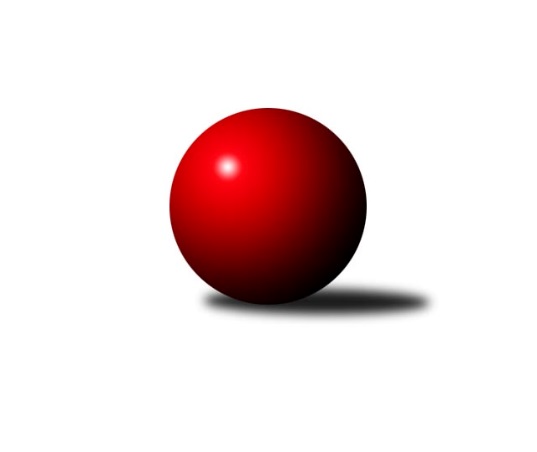 Č.12Ročník 2018/2019	20.1.2019Nejlepšího výkonu v tomto kole: 1592 dosáhlo družstvo: Kuželky Aš EKrajská soutěž 2.třídy KV 2018/2019Výsledky 12. kolaSouhrnný přehled výsledků:Kuželky Aš G	- Loko Cheb E	0:12	1394:1552		20.1.Kuželky Aš F	- Kuželky Ji.Hazlov C	12:0	1574:1367		20.1.Kuželky Aš E	- SKK K.Vary D	10:2	1592:1535		20.1.Tabulka družstev:	1.	Kuželky Aš E	12	10	0	2	108 : 36 	 	 1560	20	2.	SKK K.Vary D	12	10	0	2	96 : 48 	 	 1536	20	3.	Kuželky Aš F	12	7	0	5	81 : 63 	 	 1556	14	4.	Loko Cheb E	12	6	0	6	74 : 70 	 	 1513	12	5.	Kuželky Aš G	12	2	0	10	32 : 112 	 	 1418	4	6.	Kuželky Ji.Hazlov C	12	1	0	11	41 : 103 	 	 1432	2Podrobné výsledky kola:	 Kuželky Aš G	1394	0:12	1552	Loko Cheb E	Jiří Bláha	 	 192 	 204 		396 	 0:2 	 412 	 	211 	 201		Michal Hric	Františka Pokorná	 	 166 	 209 		375 	 0:2 	 385 	 	214 	 171		Michal Hric	Ivana Grünerová	 	 143 	 155 		298 	 0:2 	 331 	 	147 	 184		Josef Jančula	Libor Grüner	 	 154 	 171 		325 	 0:2 	 424 	 	214 	 210		Adolf Klepáčekrozhodčí: Marie KovářováNejlepší výkon utkání: 424 - Adolf Klepáček	 Kuželky Aš F	1574	12:0	1367	Kuželky Ji.Hazlov C	František Mazák ml.	 	 232 	 226 		458 	 2:0 	 347 	 	159 	 188		Miloš Peka	Anna Mistríková *1	 	 153 	 189 		342 	 2:0 	 306 	 	155 	 151		Dagmar Šafaříková	František Mazák nejml.	 	 200 	 214 		414 	 2:0 	 378 	 	175 	 203		Jan Bartoš	František Mazák st.	 	 189 	 171 		360 	 2:0 	 336 	 	193 	 143		Vlasta Pekovározhodčí: František Mazákstřídání: *1 od 51. hodu Radek DuhaiNejlepší výkon utkání: 458 - František Mazák ml.	 Kuželky Aš E	1592	10:2	1535	SKK K.Vary D	Petra Bránická	 	 183 	 202 		385 	 0:2 	 415 	 	204 	 211		Ladislav Urban	Ivona Mašková	 	 194 	 195 		389 	 2:0 	 369 	 	180 	 189		Jiří Mitáček st.	Vladimír Veselý ml.	 	 198 	 183 		381 	 2:0 	 363 	 	184 	 179		Miroslav Toka	Ota Maršát ml.	 	 224 	 213 		437 	 2:0 	 388 	 	195 	 193		Irena Balcarovározhodčí: Václav MašekNejlepší výkon utkání: 437 - Ota Maršát ml.Pořadí jednotlivců:	jméno hráče	družstvo	celkem	plné	dorážka	chyby	poměr kuž.	Maximum	1.	Pavel Pazdera 	SKK K.Vary D	416.44	294.4	122.1	6.3	3/4	(435)	2.	Vladimír Veselý  ml.	Kuželky Aš E	412.13	283.0	129.1	10.0	4/4	(449)	3.	Jiří Bláha 	Kuželky Aš G	411.00	283.5	127.5	7.5	3/4	(453)	4.	František Mazák  st.	Kuželky Aš F	404.88	292.5	112.4	11.9	4/4	(455)	5.	Adolf Klepáček 	Loko Cheb E	403.96	281.2	122.8	7.5	4/4	(439)	6.	František Mazák  ml.	Kuželky Aš F	402.69	286.4	116.3	9.7	4/4	(475)	7.	Ota Maršát  ml.	Kuželky Aš E	399.00	286.0	113.0	11.2	4/4	(437)	8.	Vladimír Míšanek 	Kuželky Aš F	398.13	281.3	116.8	9.7	4/4	(440)	9.	Petra Bránická 	Kuželky Aš E	391.13	273.5	117.6	9.8	4/4	(397)	10.	Ivona Mašková 	Kuželky Aš E	387.79	276.9	110.9	10.2	4/4	(414)	11.	Jan Bartoš 	Kuželky Ji.Hazlov C	385.42	280.9	104.5	10.8	4/4	(410)	12.	Jiří Mitáček  st.	SKK K.Vary D	383.75	278.8	105.0	11.8	4/4	(447)	13.	Anna Mistríková 	Kuželky Aš F	382.21	271.0	111.2	10.8	4/4	(432)	14.	Yvona Mašková 	Loko Cheb E	378.33	275.3	103.0	14.0	3/4	(397)	15.	Irena Balcarová 	SKK K.Vary D	377.00	271.3	105.7	11.7	3/4	(394)	16.	Miroslav Toka 	SKK K.Vary D	369.41	270.0	99.4	13.7	4/4	(422)	17.	Miroslava Utikalová 	Kuželky Ji.Hazlov C	369.17	273.3	95.8	12.3	3/4	(388)	18.	Michal Hric 	Loko Cheb E	366.63	270.2	96.4	14.5	4/4	(404)	19.	Františka Pokorná 	Kuželky Aš G	360.73	265.6	95.1	16.6	4/4	(393)	20.	Petra Svobodová 	Loko Cheb E	360.42	264.6	95.8	14.2	3/4	(409)	21.	Josef Jančula 	Loko Cheb E	358.67	243.8	114.9	12.9	3/4	(373)	22.	Anna Davídková 	Kuželky Aš E	356.00	253.3	102.7	14.3	3/4	(404)	23.	Ivan Rambousek 	Loko Cheb E	355.80	254.6	101.2	15.7	3/4	(424)	24.	Radovan Duhal 	Kuželky Aš F	350.33	257.2	93.1	14.7	3/4	(381)	25.	Ivana Grünerová 	Kuželky Aš G	349.67	259.8	89.9	17.6	3/4	(379)	26.	Miloš Peka 	Kuželky Ji.Hazlov C	339.61	247.6	92.1	15.6	4/4	(373)	27.	Vlasta Peková 	Kuželky Ji.Hazlov C	339.04	253.4	85.7	19.4	4/4	(371)	28.	Jan Doskočil 	Kuželky Aš G	329.88	244.9	85.0	18.7	4/4	(372)	29.	Libor Grüner 	Kuželky Aš G	313.83	225.2	88.7	20.7	4/4	(370)		Michal Hric 	Loko Cheb E	426.25	292.8	133.5	6.5	2/4	(460)		Ladislav Urban 	SKK K.Vary D	415.00	314.0	101.0	14.0	1/4	(415)		František Mazák  nejml.	Kuželky Aš F	408.50	284.5	124.0	10.0	2/4	(414)		Pavel Benčík 	Kuželky Ji.Hazlov C	394.33	282.7	111.7	9.5	2/4	(445)		Vladimír Čermák 	SKK K.Vary D	387.00	275.4	111.6	14.0	2/4	(404)		Josef Vančo 	SKK K.Vary D	385.75	276.1	109.7	12.6	2/4	(409)		Karel Utikal 	Kuželky Ji.Hazlov C	366.50	267.0	99.5	10.5	2/4	(380)		Marie Kovářová 	Kuželky Aš G	347.00	242.0	105.0	15.0	1/4	(347)		Hana Hiřmanová 	Loko Cheb E	330.00	257.0	73.0	23.5	1/4	(338)		Dagmar Šafaříková 	Kuželky Ji.Hazlov C	328.25	251.0	77.3	18.0	2/4	(352)Sportovně technické informace:Starty náhradníků:registrační číslo	jméno a příjmení 	datum startu 	družstvo	číslo startu25655	Jiří Bláha	20.01.2019	Kuželky Aš G	2x
Hráči dopsaní na soupisku:registrační číslo	jméno a příjmení 	datum startu 	družstvo	Program dalšího kola:13. kolo3.2.2019	ne	10:00	Kuželky Aš G - Kuželky Aš E	3.2.2019	ne	12:00	Kuželky Aš F - Loko Cheb E	3.2.2019	ne	14:00	Kuželky Ji.Hazlov C - SKK K.Vary D	Nejlepší šestka kola - absolutněNejlepší šestka kola - absolutněNejlepší šestka kola - absolutněNejlepší šestka kola - absolutněNejlepší šestka kola - dle průměru kuželenNejlepší šestka kola - dle průměru kuželenNejlepší šestka kola - dle průměru kuželenNejlepší šestka kola - dle průměru kuželenNejlepší šestka kola - dle průměru kuželenPočetJménoNázev týmuVýkonPočetJménoNázev týmuPrůměr (%)Výkon7xFrantišek Mazák ml.Kuželky Aš F4587xFrantišek Mazák ml.Kuželky Aš F122.224585xOta Maršát ml.Kuželky Aš E4376xOta Maršát ml.Kuželky Aš E116.624374xAdolf KlepáčekL.Cheb E4245xAdolf KlepáčekL.Cheb E113.154241xLadislav UrbanSKK K.Vary D4151xLadislav UrbanSKK K.Vary D110.754152xFrantišek Mazák nejml.Kuželky Aš F4141xFrantišek Mazák nejml.Kuželky Aš F110.484145xMichal HricL.Cheb E4125xMichal HricL.Cheb E109.95412